Staziranje u Opstinskoj upravi 2022-Dodatak 1.LIČNE INFORMACIJENikola DemonjićUlica svetog Jovana, 17 Modriča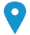                      065 246 481       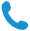 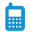 nikola.demonjic.md@gmail.com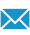 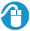 Pol: muskiDatum rođenja 29/08/1998aPLIKACIJA ZA POZICIJUUčesnik na radionicama AGRIPRENEURRADNO ISKUSTVO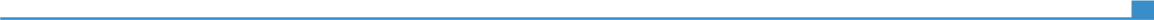 Opstinska uprava, odsjek za poljoprivreduOpstina Modrica, ulica Vidovdanska br. 1.Odjeljenje za privredu I drustvene djelatnostiEDUKACIJE I TRENINZIOrganizacija jedinice civilne zastite specijalne namjeneOrganizator: Civilna zastita Opstine Modrica Organizator: Civilna zastita Opstine Modrica Maternji jezikSrpski jezikSrpski jezikSrpski jezikSrpski jezikSrpski jezikOstali jeziciRAZUMJEVANJE RAZUMJEVANJE GOVOR GOVOR PISANJEOstali jeziciSlušanje ČitanjeGovorna interakcijaIzgovorEngleski jezikB2B2B2B2B2Komunikacijske vještinedobre komunikacijske vještine razvijene tokom clanstva u recitatorsko-dramskoj sekciji I vodjenju programa razne vrsteOrganizacijske vještine-vođenje (obavljao funkciju predsjednika studenata u Domu studenata)-organizacija rada na terenu ( clanstvo I ucesce u radu Savjeta MZ)Ostale poslovne vještinedobro vladanje procesima kontrole  (trenutno odgovoran za podsticanje u polj. proizvodnji )kontrola rada Opstinskih institucija ( obavljam funkciju clana Upravnog odbora za KSC Modrica)Kompjuterske vještinedobro vladanje sa Microsoft Office™ alatimaOstale vještineBavljenje borilackim sportovima preko 15 godina, posjedovanje certifikata za instruktora vjezbanjaVozačka dozvolaBDODATNE INFORMACIJEProveo sam skoro 4 mjeseca u Ruskom gradu- Voronjez na razmjeni studenata. Bio sam clan Svetosavske omladinske zajednice  svoje opstine, takodje sam clan Upravnog odbora  Omladinske banke fondacije Mozaik za svoju lokalnu zajednicu. Obavljao sam funkciju predsjednika studenata u Domu studenata u kome sam stanovao. Bio sam clan Saveza studenata Poljoprivrednog fakulteta.Demonjic Nikola je 24godisnjak iz Modrice, po zanimanju je diplomirani inzenjer poljoprivrede, a trenutno pohadja master studije na smjeru- biljna proizvodnja Univerziteta u Istocnom Sarajevu. Zaposlen je u Opstinskoj upravi u odsjeku za poljoprivredu. Obavljao je funkciju predsjednika studenata u Domu studenata u kome je stanovao, a takodje je clan Upravnog odbora  Omladinske banke fondacije Mozaik za svoju lokalnu zajednicu. Predstavnik je mladih svoje Opstine I aktivni clan kik-boks kluba Gvardija iz Modrice. Za sebe voli reci da je mlad I ambiciozan, zeljan izazova I sticanja novih vjestina. Njegovi glavni aduti su komunikativnost, samoinicijativnost I vjest govor. U slobodno vrijeme voli da cita knjige, bavi se sportom I pjeva.